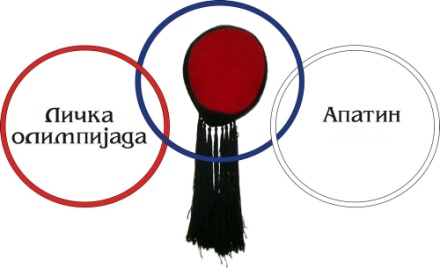                                          7. ЛИЧКА ОЛИМПИЈАДА                                         НАДВЛАЧЕЊЕ КОНОПА	            ( дисциплина) Џими комерц-ПригревицаЗавичај-БеоградЗ.У.Л.  Н.Тесла АпатинГаврило Принцип-Апатин Лички соколови-АпатинКопи комерц-Каћ                                                                                                                                        Лички мајкани-Колут Д.С.Д.Ликоси-Нови Сад                                                                                                                                     Крајишки Витезови-Бања ЛукаЋиро Личка калдрма-БеоградК.С.Ц. Аква секјурити-Београд8. офанзива-АпатинД.С.Д. БеоградПатриотски фронт.Б.ПаланкаСтефан и див-Ужице                                                                                                                                  З.К.Л. Срб- БеоградСтефан- Севојно                                                                                                                                         З.З. Република Српска-СуботицаПригревчани-Пригревица3. смена Личани-Зрењанин